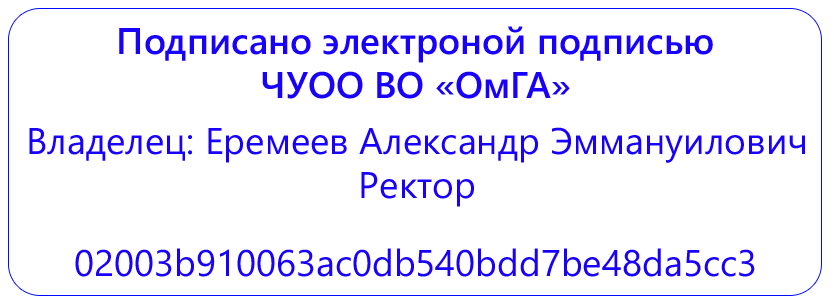 Частное учреждение образовательная организация высшего образования «Омская гуманитарная академия»(ЧУОО ВО «ОмГА»)ОБЩАЯ ХАРАКТЕРИСТИКА ОсновнОЙ профессиональнОЙобразовательнОЙ программЫУровень высшего образования
МагистратураНаправление подготовки: 37.04.01 Психология


Направленность (профиль) программы: «Психологическое просвещение в образовании и социальной сфере»
Омск, 2021Основная профессиональная образовательная программа бакалавриат по направлению подготовки: 37.04.01 Психология,  направленность (профиль) программы: «Психологическое просвещение в образовании и социальной сфере» рассмотрена и утверждена на заседании кафедры от  26 марта 2021 г., протокол №.8Заведующий кафедрой ППиСР д.п.н., профессор, Лопанова Е.В.СодержаниеРаздел 1. ОБЩИЕ ПОЛОЖЕНИЯОпределение и состав основной профессиональной образовательной программыНормативные документы Перечень профессиональных стандартов, соотнесенных с ФГОС ВО1.4  Квалификация, присваиваемая выпускникам               образовательных программ 1.5. Форма обучения 1.6. Реализация программы магистратуры1.7. Язык обучения1.8 Срок получения образования1.9. Объем образовательной программы1.10. Области и(или) сферы профессиональной деятельности выпускника1.11. Объект(ы) профессиональной деятельности выпускника1.12. Типы задач профессиональной деятельности выпускникаРаздел 2. СТРУКТУРА ОБРАЗОВАТЕЛЬНОЙ ПРОГРАММЫ 2.1. Структура программы магистратуры по направлению подготовки 37.04.01 Психология
Раздел 3. ПЛАНИРУЕМЫЕ РЕЗУЛЬТАТЫ ОСВОЕНИЯ ОБРАЗОВАТЕЛЬНОЙ ПРОГРАММЫ3.1. Универсальные компетенции выпускников и индикаторы их достижения3.2. Общепрофессиональные компетенции выпускников и индикаторы их достижения3.3. Профессиональные компетенции выпускниковРаздел 4. УСЛОВИЯ РЕАЛИЗАЦИИ ОБРАЗОВАТЕЛЬНОЙ ПРОГРАММЫ4.1. Общесистемные требования к реализации образовательной программы4.2. Требования к материально-техническому и учебно-методическому обеспечению образовательной программы4.3. Требования к кадровым условиям реализации образовательной программы4.4. Требования к финансовым условиям реализации образовательной программы4.5. Требования к применяемым механизмам оценки качества образовательной деятельности и подготовки обучающихся по образовательной программеПеречень сокращенийРаздел 1. ОБЩИЕ ПОЛОЖЕНИЯ1.1.Определение и состав основной профессиональной образовательной программыОсновная профессиональная образовательная программа (далее – образовательная программа), реализуемая в ЧУОО ВО «Омская гуманитарная академия» (далее – Академия; ОмГА) представляет собой совокупность обязательных требований при реализации основной профессиональной образовательной программы высшего образования - программы магистратуры по направлению подготовки 37.04.01 Психология (далее соответственно - программа магистратуры, направление подготовки), утвержденных Приказом Министерства образования и науки РФ от 29 июля 2020 г. № 841 «Об утверждении федерального государственного образовательного стандарта высшего образования - магистратура по направлению подготовки 37.04.01 Психология» с учетом профессиональных стандартов, сопряженных с профессиональной деятельностью выпускников, зарегистрирован в Министерстве Юстиции РФ № 59373 от 21 августа 2020.Академия разрабатывает программу магистратуры по направлению подготовки 37.04.01 Психология с учетом соответствующей примерной основной образовательной программы, включенной в реестр основных образовательных программ (далее ПООП).Образовательная программа представляет собой комплекс основных характеристик образования (объем, содержание, планируемые результаты), организационно-педагогических условий, форм аттестации, который представлен в виде общей характеристики программы, учебного плана, календарного учебного графика, рабочих программ дисциплин (модулей), программ практик, программы государственной итоговой аттестации, оценочных средств, методических материалов.Образовательная программа формирует требования к результатам её освоения в виде универсальных, общепрофессиональных и профессиональных компетенций выпускников.Образовательная программа позволяет осуществлять обучение инвалидов и лиц с ограниченными возможностями здоровья (при наличии данной категории обучающихся). 1.2. Нормативные документы Федеральный закон от 29.12.2012 №273-ФЗ «Об образовании в Российской Федерации»;Федеральный государственный образовательный стандарт высшего образования - магистратура по направлению подготовки 37.04.01 Психология (далее соответственно - программа магистратуры, направление подготовки), утвержденных Приказом Министерства образования и науки РФ от 29 июля 2020 г. № 841 «Об утверждении федерального государственного образовательного стандарта высшего образования - магистратура по направлению подготовки 37.04.01 Психология» с учетом профессиональных стандартов, сопряженных с профессиональной деятельностью выпускников, зарегистрирован в Министерстве Юстиции РФ № 59373 от 21 августа 2020;Приказ № 1061 от 12 сентября 2013 г. «Об утверждении перечней специальностей и направлений подготовки высшего образования» (с изменениями и дополнениями от 29 января, 20 августа, 13 октября 2014 г., 25 марта, 1 октября 2015 г., 1 декабря 2016 г., 10, 11 апреля 2017 г.);Приказ от 05 апреля 2017 г. N 301 «Об утверждении порядка организации и осуществления образовательной организации по образовательным программ высшего образования – программам магистратуры, программам специалитета, программам магистратуры»;  Приказ Минобрнауки России от 29.06.2015 № 636 «Об утверждении Порядка проведения государственной итоговой аттестации по образовательным программам высшего образования – программам магистратуры, программам специалитета и программам магистратуры»;Порядок разработки примерных основных образовательных программ, проведения их экспертизы и ведения реестра примерных основных образовательных программ, утвержденный приказом Минобрнауки России от 28 мая 2014 года № 594;Положение о практической подготовке обучающихся утверждено Приказом от 5 августа 2020 года N 885/390, Зарегистрировано в Министерстве юстиции Российской Федерации 11 сентября 2020 года, регистрационный N 59778Устав ЧУОО ВО «Омская гуманитарная академия»;Локальные нормативные акты ОмГА http://omga.su/sveden/document.Профессиональные стандарты1.3 Перечень профессиональных стандартов, соотнесенных с ФГОС ВОПеречень профессиональных стандартов, соотнесенных с федеральным государственным образовательным стандартом высшего образования - магистратура по направлению подготовки 37.04.01 Психология, приведен в Приложении 1. 1.4 Квалификация, присваиваемая выпускникам образовательных программ - Магистр1.5. Форма обучения: очная /очно-заочная . 1.6. Реализация программы магистратуры: образовательная программа реализуется ОмГА самостоятельно. ОмГА разрабатывает программу магистратуры в соответствии с ФГОС ВО, с учетом соответствующей ПООП, включенной в реестр ПООП.1.7. Язык обучения: государственный язык РФ – русский1.8 Срок получения образования: в очной форме обучения, включая каникулы, предоставляемые после прохождения государственной итоговой аттестации, составляет 2 года;в очно-заочной форме обучения срок получения образования составляет 2 года 6 месяцев;при обучении по индивидуальному учебному плану инвалидов и лиц с ОВЗ может быть увеличен по их заявлению не более чем на полгода по сравнению со сроком получения образования, установленным для соответствующей формы обучения.1.9. Объем образовательной программыОбъем программы магистратуры составляет 120 зачетных единиц (далее - з.е.) вне зависимости от формы обучения, применяемых образовательных технологий, реализации программы магистратуры с использованием сетевой формы, реализации программы магистратуры по индивидуальному учебному плану.Объем программы магистратуры, реализуемый за один учебный год, составляет не более 70 з.е. вне зависимости от формы обучения, применяемых образовательных технологий, реализации программы магистратуры с использованием сетевой формы, реализации программы магистратуры по индивидуальному учебному плану (за исключением ускоренного обучения), а при ускоренном обучении - не более 80 з.е.Величина зачетной единицы устанавливается в объеме 27 астрономических часов (36 академических часов).1.10. Области и(или) сферы профессиональной деятельности выпускникаПри разработке программы магистратуры Академия установила направленность (профиль) программы магистратуры «Психологическое просвещение в образовании и социальной сфере», которая соответствует направлению подготовки в целом или конкретизирует содержание программы магистратуры в рамках направления подготовки путем ориентации ее на:- область (области) профессиональной деятельности и сферу (сферы) профессиональной деятельности выпускников;- тип (типы) задач и задачи профессиональной деятельности выпускников;- при необходимости - на объекты профессиональной деятельности выпускников или область (области) знания.Области профессиональной деятельности и сферы профессиональной деятельности, в которых выпускники, освоившие программу магистратуры, могут осуществлять профессиональную деятельность:01 Образование и наука (в сферах: психолого-педагогической, консультативной и социальной помощи субъектам образовательного процесса; основного общего образования, среднего общего образования, профессионального образования, дополнительного профессионального образования; научных исследований);03 Социальное обслуживание (в сферах: психологического сопровождения представителей социально уязвимых слоев населения; консультативной помощи работникам социальных служб, социальной помощи семье и замещающим семьям; оказания психологической помощи отдельным лицам (клиентам), попавшим в трудную жизненную ситуацию; просвещения и повышения психологической культуры населения);1.12. Типы задач профессиональной деятельности выпускникаВ рамках освоения программы магистратуры выпускники могут готовиться к решению задач профессиональной деятельности следующих типов:научно-исследовательскийпросветительско-профилактическийконсультативныйпедагогическийРаздел 2. СТРУКТУРА ОБРАЗОВАТЕЛЬНОЙ ПРОГРАММЫ 2.1. Структура программы магистратуры по направлению подготовки 37.04.01 Психология Учебный план определяет перечень и последовательность освоения дисциплин, практик, промежуточной и государственной итоговой аттестаций, их трудоемкость в зачетных единицах и академических часах, распределение контактной работы обучающихся с преподавателем (в том числе лекционные, практические, лабораторные виды занятий, консультации) и самостоятельной работы обучающихся.В рамках программы магистратуры выделяются обязательная часть и часть, формируемая участниками образовательных отношений.К обязательной части программы магистратуры относятся дисциплины (модули) и практики, обеспечивающие формирование общепрофессиональных компетенций, а также профессиональных компетенций, установленных ПООП в качестве обязательных. Дисциплины (модули) и практики, обеспечивающие формирование универсальных компетенций, могут быть включены в обязательную часть программы магистратуры и в часть, формируемую участниками образовательных отношений. Объём обязательной части, без учета государственной итоговой аттестации, составляет не менее 40% общего объема программы магистратуры.Структура и объем программы магистратурыБлок 1 Дисциплины (модули) не менее 70 з.еБлок 2 Практика не менее 25 з.еБлок 3 Государственная итоговая аттестация 6-9 з.еОбъем программы магистратуры  - 120 з.еБлок 1 "Дисциплины (модули)" включает обязательную часть и часть, формируемую участниками образовательных отношений. Организации вправе устанавливать собственное соотношение трудоемкости обеих частей.Чтобы сохранить преемственность структуры программы рекомендуется в соответствии с ФГОС ВО объем обязательной части, без учета объема государственной итоговой аттестации, должен составлять не менее 40% общего объема программы магистратуры.Обязательная часть Блока 1, как правило, состоит из дисциплин (модулей), направленных на реализацию универсальных и общепрофессиональных компетенций, а также профессиональных компетенций, установленных в качестве обязательных, и не зависит от направленности (профиля) ОПОП. Часть, формируемая участниками образовательных отношений Блока 1, включает в себя дисциплины, формирующие профессиональные компетенции, устанавливаемые Академией и необходимые в основном для реализации общей или узкой направленности (профиля), соотнесенные с запросами психологииОбъем контактной работы обучающихся с педагогическими работниками Организации при проведении учебных занятий по программе магистратуры должен составлять в очной форме обучения - не менее 50 процентов, в очно-заочной форме обучения - не менее 30 процентов общего объема времени, отводимого на реализацию дисциплин (модулей).В Блок 2 «Практика» входят:Типы практики:- учебная практика (научно-исследовательская практика);- производственная практика (педагогическая практика)- производственная практика (производственная практика в профильных организациях)- производственная практика (научно-исследовательская (квалификационная) практика)- производственная практика (преддипломная практика).В Блок 3 «Государственная итоговая аттестация» входят: -подготовка к процедуре защиты и защита выпускной квалификационной работы.Государственный экзамен не включен в состав государственной итоговой аттестации по решению Ученого совета Академии.В Академии обучающимся обеспечивается возможность освоения элективных дисциплин (модулей) и факультативных дисциплин (модулей):- Этические и правовые основы профессиональной деятельности психолога (факультативная дисциплина)- Тренинг коммуникативной компетентности (факультативная дисциплина) - Теория и аргументация исследовательской деятельности (факультативная дисциплина) Календарный учебный график определяет сроки и периоды осуществления видов учебной деятельности, включая промежуточную и государственную итоговую аттестацию (ГИА), и периоды каникул. ОПОП включает в себяУчебный план и календарный учебный график.Аннотации всех учебных дисциплин (модулей), практик, ГИА.Государственная итоговая аттестация является обязательной и осуществляется после освоения всех предусмотренных образовательной программой дисциплин (модулей) и практик в полном объеме. ГИА включает в себя подготовку к процедуре защиты и защиту выпускной квалификационной работы. Академия предоставляет инвалидам и лицам с ОВЗ (по их заявлению) возможность обучения по программе магистратуры, учитывающей особенности их психофизического развития, индивидуальных возможностей и при необходимости обеспечивающей коррекцию нарушений развития и социальную адаптацию указанных лиц (при наличии данного контингента).Раздел 3. ПЛАНИРУЕМЫЕ РЕЗУЛЬТАТЫ ОСВОЕНИЯ ОБРАЗОВАТЕЛЬНОЙ ПРОГРАММЫВ результате освоения образовательной программы у выпускника должны быть сформированы следующие компетенции:3.1. Универсальные компетенции выпускников и индикаторы их достижения3.2. Общепрофессиональные компетенции выпускников и индикаторы их достижения3.3. Профессиональные компетенции выпускниковПрофессиональные компетенции, устанавливаемые образовательной программой, формируются на основе профессиональных стандартов, соответствующих профессиональной деятельности выпускников (при наличии), а также, при необходимости, на основе анализа требований к профессиональным компетенциям, предъявляемых к выпускникам на рынке труда, обобщения отечественного и зарубежного опыта, проведения консультаций с ведущими работодателями, объединениями работодателей отрасли, в которой востребованы выпускники, иных источников.При определении профессиональных компетенций на основе профессиональных стандартов Академия осуществляет выбор профессиональных стандартов, соответствующих профессиональной деятельности выпускников, из числа указанных в приложении к ФГОС ВО и (или) иных профессиональных стандартов, соответствующих профессиональной деятельности выпускников, из реестра профессиональных стандартов (перечня видов профессиональной деятельности), размещенного на специализированном сайте Министерства труда и социальной защиты Российской Федерации «Профессиональные стандарты» (http://profstandart.rosmintrud.ru) (при наличии соответствующих профессиональных стандартов).Из каждого выбранного профессионального стандарта Академия выделяет одну или несколько обобщенных трудовых функций (далее - ОТФ), соответствующих профессиональной деятельности выпускников, на основе установленных профессиональным стандартом для ОТФ уровня квалификации и требований раздела «Требования к образованию и обучению». ОТФ может быть выделена полностью или частично.Профессиональные компетенции разработаны с учетом ПС и ПООП (при наличии).Совокупность компетенций, установленных программой магистратуры, обеспечивает выпускнику способность осуществлять профессиональную деятельность не менее чем в одной области профессиональной деятельности и сфере профессиональной деятельности, установленных в соответствии с пунктом 1.11 ФГОС ВО, и решать задачи профессиональной деятельности не менее, чем одного типа, установленного в соответствии с пунктом 1.12 ФГОС ВО.Академия устанавливает в программе магистратуры индикаторы достижения компетенций:- универсальные, общепрофессиональные и, при наличии, обязательные профессиональные компетенции - в соответствии с индикаторами достижения компетенций, установленными ПООП;- рекомендуемые профессиональные компетенции и самостоятельно установленные профессиональные компетенции (при наличии) - самостоятельно.Академия самостоятельно планирует результаты обучения по дисциплинам (модулям) и практикам, которые должны быть соотнесены с установленными в программе магистратуры индикаторами достижения компетенций.Совокупность запланированных результатов обучения по дисциплинам (модулям) и практикам обеспечивает формирование у выпускника всех компетенций, установленных программой магистратуры.Раздел 4. УСЛОВИЯ РЕАЛИЗАЦИИ ОБРАЗОВАТЕЛЬНОЙ ПРОГРАММЫТребования к условиям реализации программы магистратуры включают в себя общесистемные требования, требования к материально-техническому и учебно-методическому обеспечению, требования к кадровым и финансовым условиям реализации программы магистратуры, а также требования к применяемым механизмам оценки качества образовательной деятельности и подготовки обучающихся по программе магистратуры.4.1. Общесистемные требования к реализации образовательной программыАкадемия располагает на праве собственности помещениями и оборудованием для реализации образовательной программы по Блоку 1 «Дисциплины (модули)» и Блоку 3 «Государственная итоговая аттестация» в соответствии с учебным планом.Каждый обучающийся в течение всего периода обучения обеспечен индивидуальным неограниченным доступом к электронной информационно-образовательной среде ОмГА из любой точки, в которой имеется доступ к информационно-телекоммуникационной сети «Интернет» (далее - сеть «Интернет»), как на территории ОмГА, так и вне ее. Условия для функционирования электронной информационно-образовательной среды могут быть созданы с использованием ресурсов иных организаций.Электронная информационно-образовательная среда ОмГА обеспечивает: -  доступ к учебным планам, рабочим программам дисциплин (модулей), практик, электронным учебным изданиям и электронным образовательным ресурсам, указанным в рабочих программах дисциплин (модулей), практик;-  формирование электронного портфолио обучающегося, в том числе сохранение его работ и оценок за эти работы.Функционирование электронной информационно-образовательной среды обеспечивается соответствующими средствами информационно-коммуникационных технологий и квалификацией работников, ее использующих и поддерживающих. Функционирование электронной информационно-образовательной среды соответствует законодательству Российской Федерации.Электронная информационно-образовательная среда Академии создана на платформе MOODLE, установленной на собственных серверах Академии, имеющих высокоскоростное подключение к сети «Интернет».4.2. Требования к материально-техническому и учебно-методическому обеспечению образовательной программыПомещения представляют собой учебные аудитории для проведения учебных занятий, предусмотренных программой магистратуры, оснащенные оборудованием и техническими средствами обучения, состав которых определяется в рабочих программах дисциплин (модулей). Помещения для самостоятельной работы обучающихся оснащены компьютерной техникой с возможностью подключения к сети «Интернет» и обеспечением доступа в электронную информационно-образовательную среду ОмГА. Допускается замена оборудования его виртуальными аналогами.Академия обеспечена необходимым комплектом лицензионного и свободно распространяемого программного обеспечения, в том числе отечественного производства (состав определяется в рабочих программах дисциплин (модулей) и подлежит обновлению при необходимости).При использовании в образовательном процессе печатных изданий библиотечный фонд укомплектован требуемыми печатными изданиями из расчета не менее 0,25 экземпляра каждого из изданий, указанных в рабочих программах дисциплин (модулей), программах практик, на одного обучающегося из числа лиц, одновременно осваивающих соответствующую дисциплину (модуль), проходящих соответствующую практику. В образовательном процессе все обучающиеся Академии обеспечены доступом к Электронные библиотечные системы и электронные библиотеки:ЭБС IPRBooks-Режим доступа: http://www.iprbookshop.ruЭБС издательства «Юрайт» Режим доступа: http://biblio-online.ruОбучающимся обеспечен доступ (удаленный доступ) к современным профессиональным базам данных и информационным справочным системам, состав которых определяется в рабочих программах дисциплин (модулей) и  подлежит обновлению (при необходимости). Обучающиеся из числа инвалидов и лиц с ограниченными возможностями здоровья обеспечиваются печатными и (или) электронными образовательными ресурсами в формах, адаптированных к ограничениям их здоровья.4.3. Требования к кадровым условиям реализации образовательной программыРеализация образовательной программы обеспечивается педагогическими работниками ОмГА, а также лицами, привлекаемыми к реализации образовательной программы на иных условиях. Квалификация педагогических работников ОмГА отвечает квалификационным требованиям, указанным в квалификационных справочниках и (или) профессиональных стандартах (при наличии).Не менее 70 процентов численности педагогических работников Академии, участвующих в реализации программы магистратуры, и лиц, привлекаемых Академией к реализации программы магистратуры на иных условиях (исходя из количества замещаемых ставок, приведенного к целочисленным значениям), должны вести научную, учебно-методическую и (или) практическую работу, соответствующую профилю преподаваемой дисциплины (модуля).Не менее 5 процентов численности педагогических работников Академии, участвующих в реализации программы магистратуры, и лиц, привлекаемых Академией к реализации программы магистратуры на иных условиях (исходя из количества замещаемых ставок, приведенного к целочисленным значениям), должны являться руководителями и (или) работниками иных организаций, осуществляющими трудовую деятельность в профессиональной сфере, соответствующей профессиональной деятельности, к которой готовятся выпускники (иметь стаж работы в данной профессиональной сфере не менее 3 лет).Не менее 75 процентов численности педагогических работников Академии и лиц, привлекаемых к образовательной деятельности Академии на иных условиях (исходя из количества замещаемых ставок, приведенного к целочисленным значениям), должны иметь ученую степень (в том числе ученую степень, полученную в иностранном государстве и признаваемую в Российской Федерации) и (или) ученое звание (в том числе ученое звание, полученное в иностранном государстве и признаваемое в Российской Федерации).Общее руководство научным содержанием программы магистратуры должно осуществляться научно-педагогическим работником Академии, имеющим ученую степень ( в том числе ученую степень, полученную в иностранном государстве и признаваемую в Российской Федерации), осуществляющим самостоятельные научно-исследовательские (творческие) проекты (участвующим в осуществлении таких проектов) по направлению подготовки, имеющим ежегодные публикации по результатам указанной научно-исследовательской (творческой) деятельности на национальных и международных конференциях.4.4. Требования к финансовым условиям реализации образовательной программыФинансовое обеспечение реализации программы магистратуры осуществляется в объеме не ниже значений базовых нормативов затрат на оказание государственных услуг по реализации образовательных программ высшего образования - программ магистратуры и значений корректирующих коэффициентов к базовым нормативам затрат, определяемых Министерством образования и науки Российской Федерации.4.5. Требования к применяемым механизмам оценки качества образовательной деятельности и подготовки обучающихся по образовательной программеКачество образовательной деятельности и подготовки обучающихся по образовательным программам определяется в рамках системы оценки качества, которая строится на сочетании различных оценочных механизмов: внешних и внутренних процедур оценивания образовательного процесса и его результатов.В рамках внутренней системы оценки качества образовательной деятельности по программе магистратуры обучающимся предоставляется возможность оценивания условий, содержания, организации и качества образовательного процесса в целом и отдельных дисциплин (модулей) и практик.Внешняя оценка качества образовательной деятельности по программе магистратуры в рамках процедуры государственной аккредитации осуществляется с целью подтверждения соответствия образовательной деятельности по программе магистратуры требованиям ФГОС ВО с учетом соответствующей ПООП.Внешняя оценка качества образовательной деятельности и подготовки обучающихся по программе магистратуры осуществляется в рамках профессионально-общественной аккредитации, проводимой работодателями, их объединениями, а также уполномоченными ими организациями, в том числе иностранными организациями, либо авторизованными национальными профессионально-общественными организациями, входящими в международные структуры, с целью признания качества и уровня подготовки выпускников, отвечающими требованиям профессиональных стандартов (при наличии), требованиям рынка труда к специалистам соответствующего профиля.Применяемые механизмы оценки качества образовательной деятельности и подготовки обучающихся определены локальными нормативными актами ОмГА.Приложение 1Перечень профессиональных стандартов, соотнесенных с федеральным государственным образовательным стандартом по направлению подготовки (специальности) 37.04.01 Психология
з.е.–зачетная единицаОПК–общепрофессиональная компетенцияОС–оценочное средство          ОТФ–обобщенная трудовая функцияПД–профессиональная деятельностьПК–профессиональная компетенцияПС–профессиональный стандартПООП–примерная основная образовательная программа по направлению подготовкиУК–универсальная компетенцияФГОС ВО–федеральный государственный образовательный стандарт высшего образованияКатегория универсальной компетенцииКод и наименование универсальной компетенции Код и наименование индикатора достижения универсальной компетенцииСистемное и критическое мышлениеУК-1:Способен осуществлять критический анализ проблемных ситуаций на основе системного подхода, разрабатывать стратегию действийУК-1.1. Знать  принципы и методы анализа и  синтеза информации УК-1.2. Знать логические формы и процедуры, демонстрировать способность  к рефлексии по поводу собственной и чужой мыслительной деятельностиУК 1.3. Знать основы современных технологий сбора, обработки и хранения информацииУК 1.4. Знать современные пакеты прикладных программ статистической обработки данныхУК-1.5. Уметь применять принципы и методы анализа и синтеза информации, разрабатывать стратегию действийУК – 1.6. Уметь читать и представлять статистические данные в разных видах (таблицы, диаграммы, графики), проводить все этапы статистической обработки информацииУК  - 1.7. Уметь аргументировано формировать  собственное суждение и оценку информацииУК 1.8. Уметь осуществлять корректный подбор методов анализа, проводить обработку данных исследования и правильную интерпретацию результатовУК-1.9. Владеть навыками  рефлексии по поводу собственной и чужой мыслительной деятельности УК – 1.10. Владеть технологиями анализа и синтеза информации на основе системного подхода, основными методами математической обработки информацииУК – 1.11. Владеть  навыками сопоставления различных  источников информации с целью выявления их противоречий  и поиска достоверных сужденийУК  - 1.12. Владеть навыками определения практических последствий   предложенного решения задачиРазработка и реализация проектовУК-2:Способен управлять проектом на всех этапах его жизненного циклаУК-2.1 знать принципы формирования концепции проекта в рамках обозначенной проблемы УК – 2.2 знать основные требования, предъявляемые к проектной работе и критерии оценки результатов проектной деятельности;УК – 2.3 Уметь — разрабатывать концепцию проекта в рамках обозначенной проблемы, формулируя цель, задачи, актуальность, значимость (практическую, методическую и иную взависимости от типа проекта), ожидаемые результаты и возможные сферы их применения; УК  -2.5. Уметь предвидеть результат деятельности и планироватьдействия для достижения данного результатаУК 2.6 Уметь прогнозировать проблемные ситуации и риски в проектной деятельностиУК – 2.7 Владеть навыками составления плана-графика реализации проекта в целом и плана-контроля его выполненияУК - 2.8 Владеть навыками конструктивного преодоления возникающих разногласий и конфликтовКомандная работа и лидерствоУК- 3:Способен организовывать и руководить работой команды, вырабатывая командную стратегию для достижения поставленной целиУК - 3.1. Знать общие формы организации деятельности коллектива, основы стратегического планирования работы коллектива для достижения поставленной цели УК 3.2. Знать психологию межличностных отношений в группах разного возрастаУК 3.3. Уметь создавать в коллективе психологически безопасную доброжелательную средуУК 3.4.Уметь предвидеть результаты (последствия) как личных, так и коллективных действийУК-3.5. Уметь планировать командную работу, распределять поручения и делегировать полномочия членам командыУК – 3.6. Владеть навыками постановки цели в условиях командой работыУК  - 3.7. Владеть способами управления командной работой в решении поставленных задач УК – 3.8. Владеть навыками преодоления возникающих в коллективе разногласий, споров и конфликтов на основе учета интересов всех сторонКоммуникацияУК-4:Способен применять современные коммуникативные технологии, в том числе на иностранном(ых) языке(ах), для академического и профессионального взаимодействияУК-4.1. Знать типы перевода академического текста с иностранного (-ых) на государственный язык в профессиональных целях УК – 4.2. Знать жанры письменной коммуникации в академической сфере, в том числе в условиях межкультурного взаимодействияУК – 4.3. Уметь делать письменный перевод различных академических текстов (рефератов, эссе, обзоров, статей и т.д.) УК – 4.4. Уметь писать и редактировать различные академические тексты(рефераты, эссе, обзоры, статьи и т.д.)УК – 4.5. Уметь представлять результаты академической и профессиональной деятельности на различных научных мероприятияхУК-4.6. владеть интегративными умениями, необходимыми для письменного перевода различных академических текстов (рефератов, эссе, обзоров, статей и т.д.) УК-4.7. владеть интегративными умениями, необходимыми для выполнения и редактирования различных академических текстов (рефератов, эссе, обзоров, статей и т.д.)УК-4.8. владеть жанрами письменной коммуникации в академической сфере, интегративными умениями, необходимыми для эффективного участия в академических и профессиональных дискуссияхМежкультурное взаимодействиеУК-5:Способен анализировать и учитывать разнообразие культур в процессе межкультурного взаимодействияИУК-5.1. Знать механизмы межкультурного взаимодействия в обществе на современном этапе, принципы соотношения общемировых и национальных культурных процессов ИУК – 5.2. Уметь адекватно оценивать межкультурные диалоги в современном обществе; толерантно взаимодействовать с представителями различных культур;ИУК – 5.3. Владеть навыками формирования психологически-безопасной среды в профессиональной деятельности УК-5.4. Владеть навыками межкультурного взаимодействия с учетом разнообразия культурСамоорганизация и саморазвитие (в том числе здоровьесбережение)УК-6:Способен определять и реализовывать приоритеты собственной деятельности и способы ее совершенствования на основе самооценки и образования в течение всей жизниИУК-6.1. знать основы планирования профессиональной траектории с учетом особенностей как профессиональной, так и других видов деятельности и требований рынка труда;ИУК-6.2. Уметь расставлять приоритеты профессиональной деятельности и способы ее совершенствования на основе самооценки ИУК – 6.3. Уметь планировать самостоятельную деятельность в решении профессиональных задач;  подвергать критическому анализу проделанную работу;УК – 6.4. Уметь находить и творчески использовать имеющийся опыт в соответствии с задачами саморазвития УК-6.5. Владеть навыками выявления стимулов для саморазвития УК – 6.6. Владеть навыками определения реалистических целей профессионального ростаНаименование категории (группы) общепрофессиональных компетенцийКод и наименование общепрофессиональной компетенцииКод и наименование индикатора достижения общепрофессиональной компетенцииНаучное исследование и оценкаОПК-1:Способен осуществлять научное исследование в сфере профессиональной деятельности на основе современной методологииОПК – 1.1.Знать основные положения и закономерности развития психологической науки; ОПК – 1.2.Знать основные методологические подходы к организации психологического исследования; ОПК 1.3. Знать основные методы проведения научного исследования в области психологии; основания проблематизации, постановки цели и формулировки гипотезы исследования;ОПК – 1.4. Уметь ориентироваться в современных способах получения новых знаний в психологииОПК – 1.5 Уметь анализировать методологические основания планирования исследований в психологии; ИОПК – 1.6. Уметь реализовывать в исследовательской деятельности методологические принципы организации исследования; анализировать методологические основания планирования исследований в психологии; осмысленно выбирать свою исследовательскую позицию, пользоваться основными принципами психологии (активность, развитие, детерминизм, системность)ИОПК – 1.7. Владеть навыками поиска информационных источников и литературы по теме исследования,навыками критического анализа дополняющих и альтернативных точек зрения по теме исследования ОПК – 1.8 Владеть навыками оценки современного состояния исследований; навыками оформления результатов анализа в письменной форме ОПК – 1.9. Владеть навыками систематизации и обобщения научной информацииНаучное исследование и оценкаОПК-2:Способен планировать, разрабатывать и реализовывать программы научного исследования для решения теоретических и практических задач в сфере профессиональной деятельности, применять обоснованные методы оценки исследовательских и прикладных программОПК 2.1. Знать основные методы и планирования, разработки  и реализации программы научного исследования ОПК - 2.2. Знать основные виды переменных в психологическом исследовании; виды эмпирических гипотез и условия их проверки; обоснованные методы оценки исследовательских и прикладных программ ОПК 2.3. Уметь ставить цели и задачи исследования, формулировать исследовательские гипотезы; обосновывать гипотезы исследования; согласовывать основные формулировки темы, цели, задач и гипотезы исследования; выбирать оптимальные методы для решения исследовательских задач и проверки гипотез;ИОПК 2.4. Уметь определять проблемное поле и тематику исследования; осуществлять операционализацию психологических переменных; интерпретировать результаты статистического анализа психологических.ИОПК 2.5. Владеть навыками формального и содержательного планирования научного и прикладного исследования; навыками формулировки объекта и предмета психологического исследования; постановки цели и задач исследования; навыками обоснования гипотезы исследования; ИОПК 2.6. Владеть навыками операционализации психологических переменных; обоснования характера и величины выборки испытуемых, методов исследования, величины устанавливаемых эффектов, и т.д.; навыками формулировки критериев достоверности полученных результатов; оценивания научно-исследовательской деятельности в соответствии с нормами профессиональной этики; навыками разработки программы и методического обеспечения исследования.Психологическая диагностика и экспертизаОПК-3:Способен использовать научно обоснованные подходы и валидные способы количественной и качественной диагностики и оценки для решения научных, прикладных и экспертных задачОПК  -  3.1 Знать требования к проведению психодиагностического исследования и обследования ОПК  -  3.2. Знать классификацию психодиагностических методов и современные подходы к их использованиюОПК – 3.3. Уметь формировать психодиагностическую батарею,  организовывать и проводить психологическое исследование, проводить простейшие математические процедуры обработки данных исследования, ОПК – 3.4. Уметь организовывать сбор данных для решения задач психодиагностики в заданной области исследований и практики ОПК – 3.5. Владеть методами количественной и качественной психологической оценки ОПК – 3.6. Владеть  навыками проведения универсальных психодиагностических методик,  навыками интерпретационной работы с разного рода данными, полученными в ходе психодиагностической деятельности..Психологическая диагностика и экспертизаОПК-4:Способен проводить оценку психометрических характеристик используемых психодиагностических инструментов, составлять протоколы, заключения, отчеты по результатам психологической оценки, диагностики и экспертизы, а также представлять обратную связь по нимОПК4.1. Знать психометрические характеристики используемых психодиагностических инструментовОПК 4.2. Уметь проводить оценку психометрических характеристик используемых психодиагностических инструментовОПК – 4.3. Уметь составлять протоколы, заключения, отчеты по результатам психологической оценки, диагностики и экспертизы, а также представлять обратную связь по ним ОПК – 4.4.Владеть навыками обработки и систематизации полученных психодиагностических данныхПсихологическое вмешательство (развитие, коррекция, реабилитация)ОПК-5:Способен разрабатывать и реализовывать научно обоснованные программы вмешательства профилактического, развивающего, коррекционного или реабилитационного характера для решения конкретной психологической проблемы отдельных лиц, групп и (или) организацийОПК 5.1. Знать современные средства в реализации конкретных мероприятий профилактического, развивающего, коррекционного характера ОПК 5.2. Знать требования к реализации конкретных мероприятий профилактического, развивающего, коррекционного или реабилитационного характера ОПК 5.3. Уметь выполнять организационную и техническую работу в реализации конкретных мероприятий профилактического, развивающего, коррекционного или реабилитационного характераОПК 5.4. владеть: методами и формами для осуществления конкретных мероприятий профилактического, развивающего, коррекционного или реабилитационного характераПсихологическое консультированиеОПК-6:Способен разрабатывать и реализовывать комплексные программы предоставления психологических услуг по индивидуальному, семейному и групповому психологическому консультированию в соответствии с потребностями и целями клиентаОПК – 6.1 Знать основные понятия, методологические основы, формы и виды психологического консультирования, методы, приемы и техники целенаправленного психологического воздействия в условиях консультативной практики ОПК-6.2Уметь ориентироваться в современных концепциях психологического консультированияОПК-6.3 Уметь разрабатывать и реализовывать комплексные программы предоставления психологических услуг по индивидуальному, семейному и групповому психологическому консультированию в соответствии с потребностями и целями клиента ОПК-6.4Владеть навыками навыки «видения» психологических проблем, анализа проблемных ситуаций, самоанализа продуктивности собственной консультативной деятельностиПсихологическая профилактикаОПК-7:Способен использовать модели и методы супервизии для контроля и совершенствования профессиональной деятельности психологаОПК – 7.1. Знать: содержание профессиональной компетенции психолога, модели и методы супервизии ОПК – 7.2. Уметь: оценивать  уровень профессиональной психолога, применять модели и методы супервизии для контроля и совершенствования профессиональной деятельности психологаОПК – 8.3. Владеть: способами профессионального самообразования и саморазвития, моделями и методами супервизииСупервизияОПК-8. Способен использовать модели и методы супервизии для контроля и совершенствования профессиональной деятельности психологаОПК-8.1. знать содержание профессиональной компетенции психолога, модели и методы супервизииОПК-8.2. уметь оценивать  уровень профессиональной компетенции психолога, применять модели и методы супервизии для контроля и совершенствования профессиональной деятельности психологаОПК-8.3. владеть способами профессионального самообразования и саморазвития, моделями и методами супервизииАдминистрирование (организация и управление)ОПК-9:Способен выполнять основные функции управления психологической практикойОПК – 9.1. Знать психологические технологии, способствующие личностному и росту, формированию профессиональных компетентностей практикантов ОПК – 9.2. Уметь применять знания о психологических технологиях, позволяющих решать типовые задачи в работе психолога, осуществлять психологическое сопровождение профессиональной деятельности практикантовОПК – 9.3. Уметь подбирать адекватные решаемым задачам методы, приемы и психотехнологии, разрабатывать программы, обеспечивающие профессионально-личностный рост практикантов, формирование их  профессиональных компетентностей ОПК – 9.4. Владеть навыками реализации психологических технологий, ориентированных на личностный рост и формирование профессиональных компетентностей  отдельного практиканта  и коллектива в целом.Преподавание (обучение)ОПК-10:Способен осуществлять педагогическую деятельность на основе новейших разработок в области образования и психологической науки и практики применительно  к образовательным потребностям представителей различных групп населения, в том числе особых социальных групп населения (групп риска, уязвимых категорий населения, лиц с ограниченными возможностями здоровья) и при организации инклюзивного образованияОПК – 10.1. Знать категориальный аппарат, логику и принципы системы активного социально-психологического обучения, методы его реализации, применительно  к образовательным потребностям представителей различных групп населения, в том числе особых социальных групп населения (групп риска, уязвимых категорий населения, лиц с ограниченными возможностями здоровья) и при организации инклюзивного образованияОПК – 10.2. Уметь анализировать традиционные и инновационные методы преподавания психологии, требования к ним, их преимущества и ограничения, подбирать и применять адекватные целям образования традиционные и инновационные методы, конструировать задания дидактического контроля, отражать их в планах-конспектах занятий по психологии, проводить анализ и самоанализ занятий по психологии.ОПК – 10.3. Владеть основными традиционными и инновационными методами, приемами и средствами преподавания психологических дисциплин, навыками подбора дидактических материалов и средств педагогического контроля к различным темам психологии, применения активных и интерактивных методов обучения, навыками и приемами анализа и самоанализа занятий по психологическим дисциплинамКод и наименование профессиональной компетенцииКод и наименование индикатора достижения профессиональной компетенцииПК-1:Способен организовывать работу по созданию системы психологического просвещения населения, работников органов и организаций социальной сферы ПК – 1.1. Знать психологию семьи, формы и методы консультирования семьи, кризисы семьи, характеристики социальной среды,  проблемы социализации, социальной адаптацииПК-1:Способен организовывать работу по созданию системы психологического просвещения населения, работников органов и организаций социальной сферы ПК – 1. 2. Знать основные методы и приемы  социальной психологии, психологии малых групп, психологии конфликтаПК-1:Способен организовывать работу по созданию системы психологического просвещения населения, работников органов и организаций социальной сферы ПК – 1.3. Знать методологию и методы психологических исследований, положения основных научных теорий психологииПК-1:Способен организовывать работу по созданию системы психологического просвещения населения, работников органов и организаций социальной сферы ПК – 1.4. Уметь использовать разные формы и методы психологического просвещения, в том числе активные методы (игры, упражнения, тренинги), преодолевать коммуникативные, образовательные, этнические, конфессиональные и другие барьеры в проведении психологического просвещенияПК-1:Способен организовывать работу по созданию системы психологического просвещения населения, работников органов и организаций социальной сферы ПК – 1.5. Уметь составлять рекомендации для работников органов и организаций социальной сферы по психологическому просвещению с учетом конкретных задач, решаемых ими,  разрабатывать план психологического просвещения населения, работников органов и организаций социальной сферыПК-1:Способен организовывать работу по созданию системы психологического просвещения населения, работников органов и организаций социальной сферы ПК – 1.6. Уметь использовать знания о методах психологических исследований, положений основных научных теорий психологии в системе работы по психологическому просвещению населенияПК-1:Способен организовывать работу по созданию системы психологического просвещения населения, работников органов и организаций социальной сферы ПК – 1.7. Владеть методами и способами  обобщения  и оценки  результатов работы по психологическому просвещению в целях формирования рекомендаций для ее совершенствованияПК-1:Способен организовывать работу по созданию системы психологического просвещения населения, работников органов и организаций социальной сферы ПК – 1. 8. Владеть навыками эффективного общения и преодоления коммуникативных барьеров в проведении психологического просвещенияПК-2. Способен оказывать психологическую помощь работникам органов и организаций социальной сферы (клиентам)ПК- 2.1. Знать  основные теории оказания психологической помощи персоналу организаций, методику подготовки и проведения индивидуальных консультаций и тренингов (специфика, виды, длительность и т. д.)ПК-2. Способен оказывать психологическую помощь работникам органов и организаций социальной сферы (клиентам)ПК – 2.2. Уметь применять на практике методы обучения взрослых, индивидуальной и групповой работы для психологической помощи и повышения эффективности профессиональной деятельности клиентов, критически оценивать обратную связь от получателей психологических услуг, психологического просвещения в социальной сфереПК-2. Способен оказывать психологическую помощь работникам органов и организаций социальной сферы (клиентам)ПК – 2.3. Владеть навыками оказания индивидуальной психологической помощи клиентам, проведения психологических тренингов, направленных на расширение и укрепление внутренних ресурсов клиентовПК-3:Способен осуществлять психологическое консультирование субъектов образовательного процессаПК-3.1Знать современные теории и методы консультирования, приемы организации совместной и индивидуальной деятельности обучающихся в соответствии с возрастными нормами их развитияПК-3:Способен осуществлять психологическое консультирование субъектов образовательного процессаПК-3.2. Знать содержание работы межведомственных организаций (ресурсных центров) для информирования субъектов образовательного процесса о способах получения отраслевой психолого-педагогической, медицинской и социальной помощиПК-3:Способен осуществлять психологическое консультирование субъектов образовательного процессаПК-3.3. Уметь консультировать родителей (законных представителей) по проблемам взаимоотношений с обучающимися, их развития, профессионального самоопределения и другим вопросамПК-3:Способен осуществлять психологическое консультирование субъектов образовательного процессаПК- 3.4. Уметь консультировать администрацию, педагогов, преподавателей и других работников образовательных организаций по проблемам взаимоотношений в трудовом коллективе и другим профессиональным вопросамПК-3:Способен осуществлять психологическое консультирование субъектов образовательного процессаПК-3.5. Владеть приемами работы с педагогами, преподавателями с целью организации эффективных взаимодействий, обучающихся и их общения в образовательных организациях и в семьеПК-3:Способен осуществлять психологическое консультирование субъектов образовательного процессаПК-3.6. Владеть способами оценки эффективности и совершенствования консультативной деятельности№ п/пКод профессионального стандартаНаименование области профессиональной деятельности. Наименование профессионального стандарта01. Образование и наука01. Образование и наука01. Образование и наука1.01.002Профессиональный стандарт "Педагог-психолог (психолог в сфере образования)" утвержденный приказом Министерства труда и социальной защиты Российской Федерации от 24 июля 2015 г. N 514н (зарегистрирован Министерством юстиции Российской Федерации 18 августа 2015 г., регистрационный N 38575)03 Социальное обслуживание03 Социальное обслуживание03 Социальное обслуживание2.03.008Профессиональный стандарт "Психолог в социальной сфере" утвержденный приказом Министерства труда и социальной защиты Российской Федерации от 18 ноября 2013 г. N 682н (зарегистрирован Министерством юстиции Российской Федерации 25 декабря 2013 г., регистрационный N 30840)